MAX-KLINGER-CHOR de LEIPZIG
                                                                                                                             ville de BACH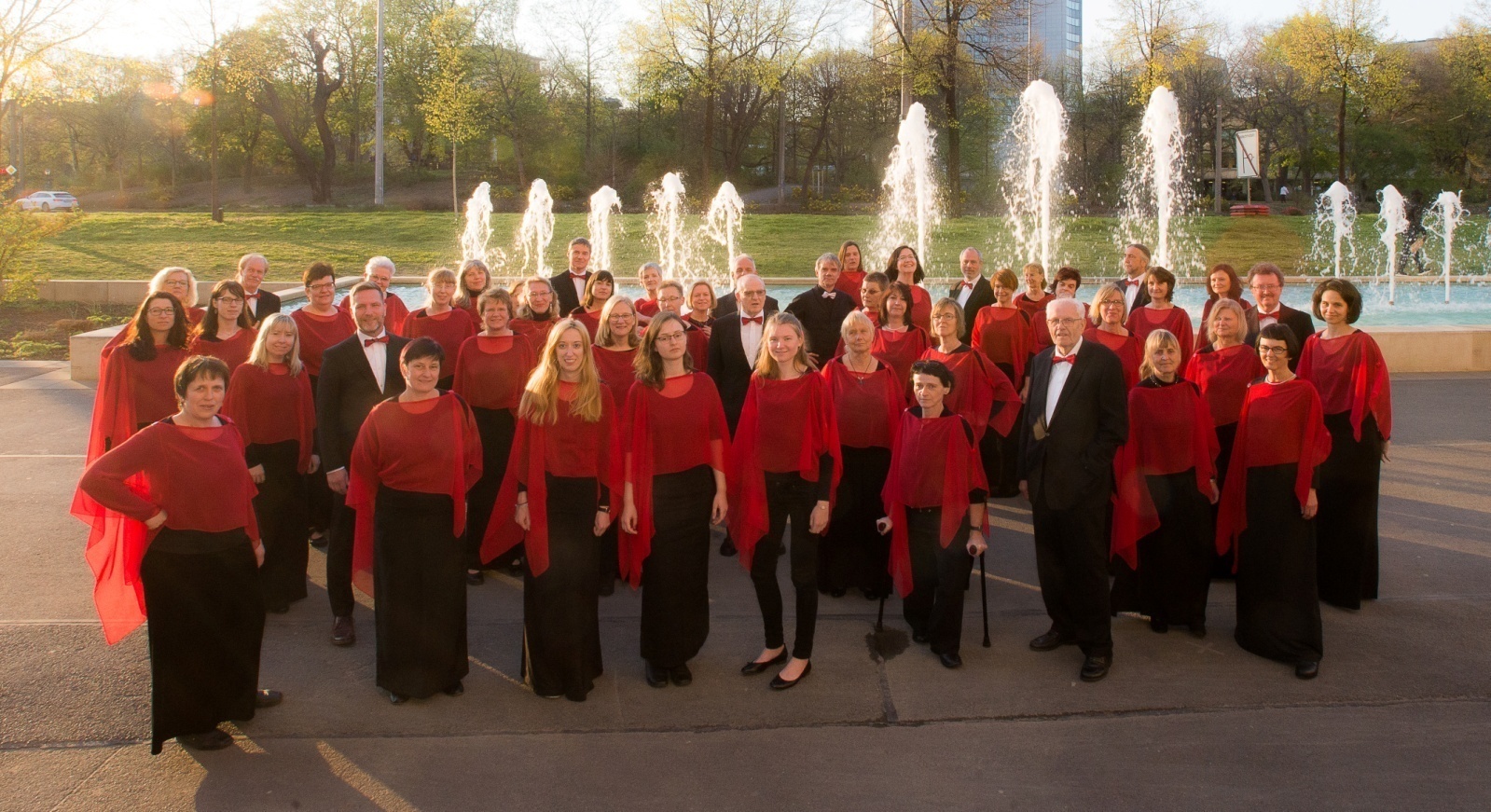 Chef de Chœur : Peter KUBISCH  -  Soliste : Stephanie KAISEREGLISE d’ALLEGRE 
mercredi  16  octobre  –  18 heuresBach  – Rameau  –  Haydn  –  Rossini  – Schumann 
Negro-spirituals  –  Folklore sud-américain
CONCERT  GRATUIT
en l’honneur du 15° anniversaire du jumelage
entre Allègre, Ceaux, Monlet, Vernassal
et Krostitz-près-Leipzig
MUSIQUES  SANS  FRONTIERES
« Attends-moi, c’est ta fuite qui me rend sourd »
Les artistes de Leipzig le savent bien : 
un concert n’a de sens que s’il s’adresse à tous,
parle au cœur et à l’oreille de chacun                                      Stephanie  KAISER - soprano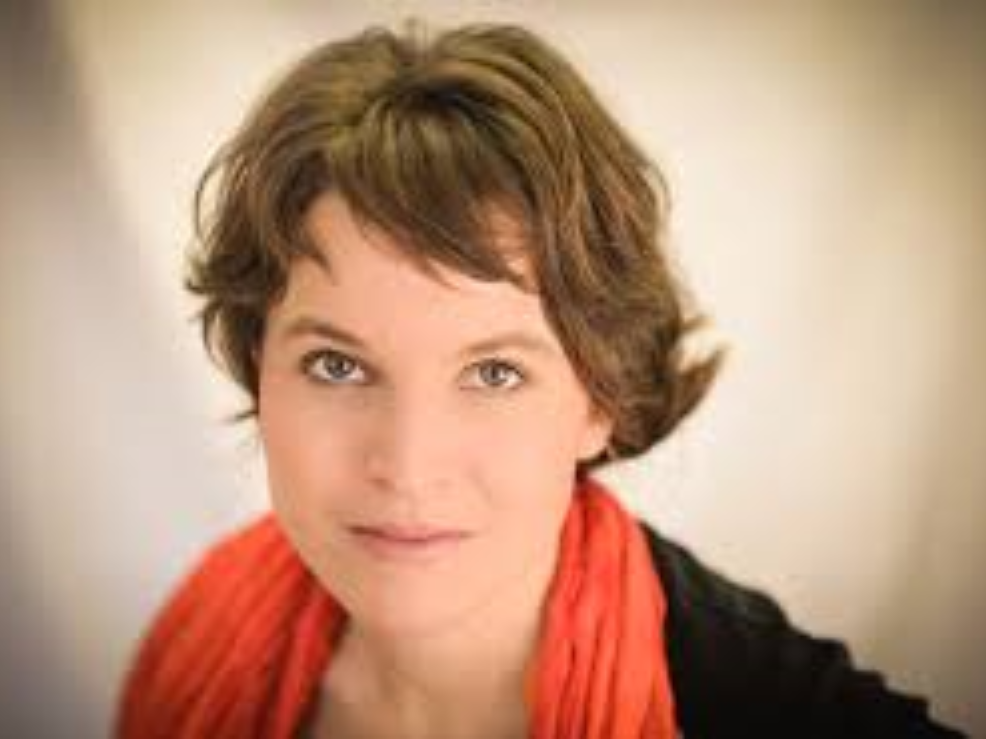 COMITE de JUMELAGE  et     AGUMAAA
HAUTE-LOIRE / LEIPZIG